ขนมดอกจอก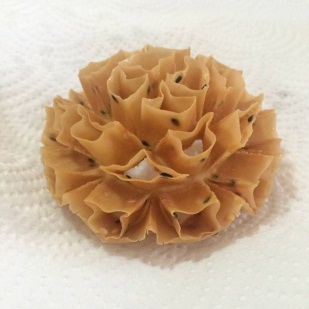 1. ชื่อภูมิปัญญาที่ทากรบันทึก คือ ขนมดอกจอกเจ้าของภูมิปัญญาที่บันทึก	 นางยาวียะ  เจะแวที่อยู่เลขที่   44   หมู่ที่ 3 บ้านกาแนะ  ตำบลกะลุวอ   อำเภอเมืองนราธิวาส  จังหวัดนราธิวาสอาชีพ  รับจ้าง	อายุ  50 ปีโทร.  084-86081082. ประวัติความเป็นมาของภูมิปัญญาที่บันทึก	ขนมดอกจอก เป็นขนมโบราณ เป็นที่นิยมตั้งแต่สมัยก่อน แต่ในปัจจุบันเริ่มจะหาทานยาก เด็ก ๆ สมัยนี้อาจจะไม่ค่อยรู้จักกันเท่าไรนัก เนื่องจากไม่ค่อยเป็นที่นิยมจากเด็กรุ่นใหม่ ขนมดอกจอกเป็นขนมที่มีรูปทรงคล้ายดอกจอกที่มีเเหล่งกำเนิดอยู่ในน้ำ รูปทรงสวยงามน่ารับประทาน เเต่เนื่องจากเป็นขนมที่ต้องใช้น้ำมันพืชปริมาณมากในการทอดจึงไม่ค่อยเป็นที่นิยมกับคนสมัยนี้ที่เน้นเรื่องสุขภาพเป็นสำคัญ เพราะอาจทำให้มีคอลเรตเตอรอลสูงเเละทำให้อ้วนได้ ขนมดอกจอก ในสมัยก่อนเป็นที่นิยมมากจะเป็นหนึ่งในขนมที่จัดขึ้นในงานเเละพิธีการสำคัญต่างๆเช่นงานบวช งานเเต่งงาน งานขึ่นบ้านใหม่ เป็นต้น ไม่เเพ้ขนมไทยอย่างทองหยิบ ทองหยอด หรือฝอยทองที่เป็นที่นิยมทั่งในอดีตและปัจจุบัน3. จุดเด่นของภูมิปัญญาที่บันทึก	เป็นขนมไทยโบราณและเป็นขนมมงคลนิยมในงานแต่งงาน งานบุญ งานวันเกิด ฯลฯ เป็นขนมทานเล่นกินกับน้ำชา  กาแฟ ยามเช้ายามบ่าย4. กระบวนการผลิต	4.1 วัสดุอุปกรณ์		1. แป้งสาลี	2. แป้งข้าวจ้าว		3. แป้งมัน	4. น้ำตาลทราย		5. เกลือป่น	6. ไข่ไก่		7. น้ำกะทิ	8. น้ำปูน		9. น้ำมันสำหรับทอด	ส่วนผสมปรุงรส	- พริกป่น	- กระเทียม	- รากผักชี	- พริกป่น	4.2 ขั้นตอนการผลิต		1. ผสมแป้งทั้ง 3 ชนิดเข้ากับน้ำตาล เกลือ ไข่ไก่ คลุกเคล้าผสมให้เข้ากันใส่น้ำกะทิทีละน้อย นวดจนแป้งนุ่มแล้วใส่น้ำปูนใส คนให้เข้ากันอย่าให้แป้งเป็นก้อนเม็ดแล้วใส่เครื่องปรุงตามด้วยพริกป่น		2. ใส่น้ำมันในกระทะสำหรับทอด ตั้งไฟ จุ่มพิมพ์ในน้ำมัน จนร้อน (อย่าใช้ไฟแรง) ยกพิมพ์ขึ้นเช็ดน้ำมันกับกระดาษซับก่อน จึงจุ่มลงในแป้ง พอติดพิมพ์จุ่มลงในน้ำมัน พอแป้งออกจากพิมพ์ ทอดจนเหลืองตักขึ้น พอเย็นเก็บเข้าขวดโหลไว้-2-ประโยชน์	- เป็นขนมทานเล่น เป็นของฝาก5. เทคนิค/เคล็ดลับ	1.  การทอดถ้าพิมพ์ไม่ร้อน จุ่มแป้งจะไม่ติด หรือถ้าพิมพ์ติดน้ำมันมาก แป้งจะไม่ติดพิมพ์และอย่าใช้ไฟแรง ขนมจะไหม้เร็วไม่กรอบ          2.  ส่วนผสมถ้าข้นไป เติมน้ำจนกว่าส่วนผสมจะพอดีประมาณ 1 ½ ถ้วย6. การถ่ายทอดสืบทอด	มีการอบรม/เรียนรู้ถ่ายทอดสู่คนรุ่นหลังเพื่ออนุรักษ์การทำขนมไทย ส่งเสริมให้คนในชุมชนมีรายได้ รู้จักใช้เวลาว่างให้เกิดประโยชน์----------------------------------------